                                                                                                                  ПроектАДМИНИСТРАЦИЯ  ГОРОДСКОГО  ОКРУГА"ГОРОД  АРХАНГЕЛЬСК"П О С Т А Н О В Л Е Н И Еот «_____»__________ 2021г. №________О внесении дополнений в постановление мэрии города Архангельска от 07.04.2014 № 278Дополнить приложение № 1 к постановлению мэрии города Архангельска от 7 апреля 2014 года № 278 «Об определении границ и утверждении схем границ прилегающих территорий, на которых не допускается розничная продажа алкогольной продукции»:       схемой № 88 границ прилегающей территории муниципального автономного дошкольного образовательного учреждения муниципального образования "Город Архангельск" "Детский сад комбинированного вида                № 157 "Сиверко", расположенного по адресу: Архангельская область,                     г. Архангельск, ул. Стрелковая, д. 22, согласно приложению к настоящему постановлению;       схемой № 89 границ прилегающей территории муниципального автономного дошкольного образовательного учреждения муниципального образования "Город Архангельск" "Детский сад комбинированного вида                № 157 "Сиверко", расположенного по адресу: Архангельская область,                      г. Архангельск, просп. Московский, д. 45, корп. 3, согласно приложению к настоящему постановлению.2. Опубликовать постановление в газете «Архангельск - город воинской славы» и на официальном информационном интернет-портале муниципального образования «Город Архангельск».Глава городского округа"Город Архангельск"                                                                         Д.А. Морев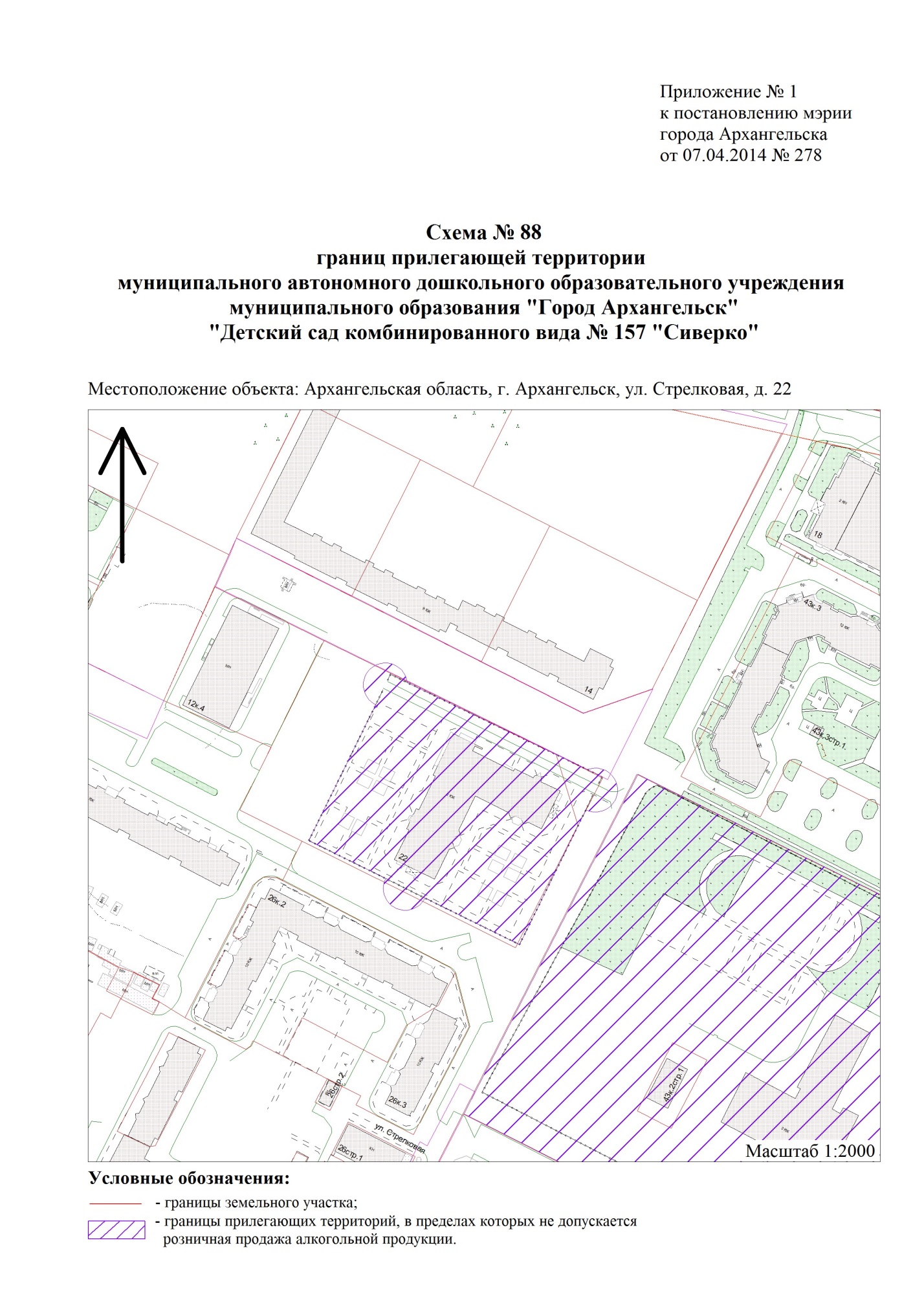 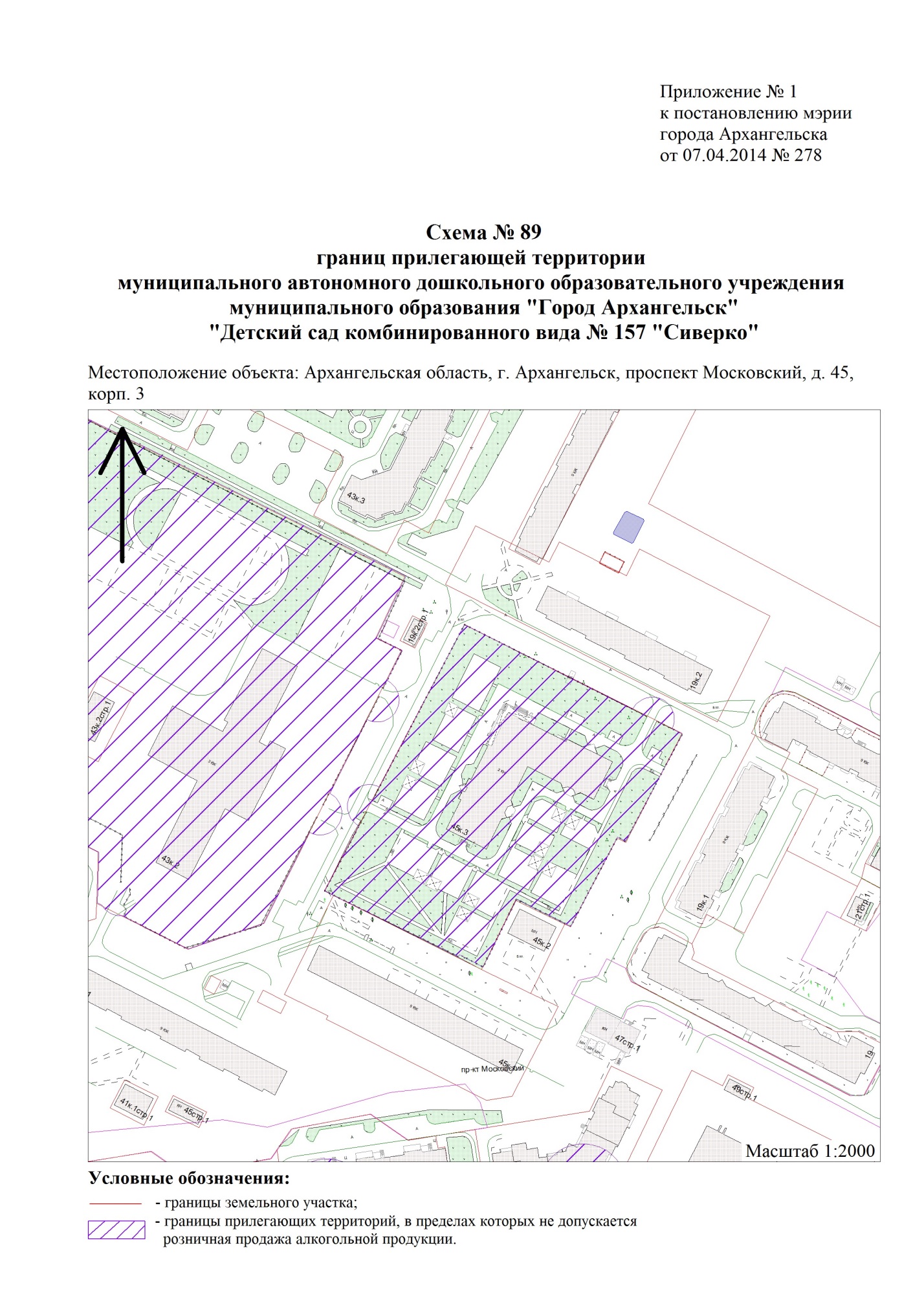 